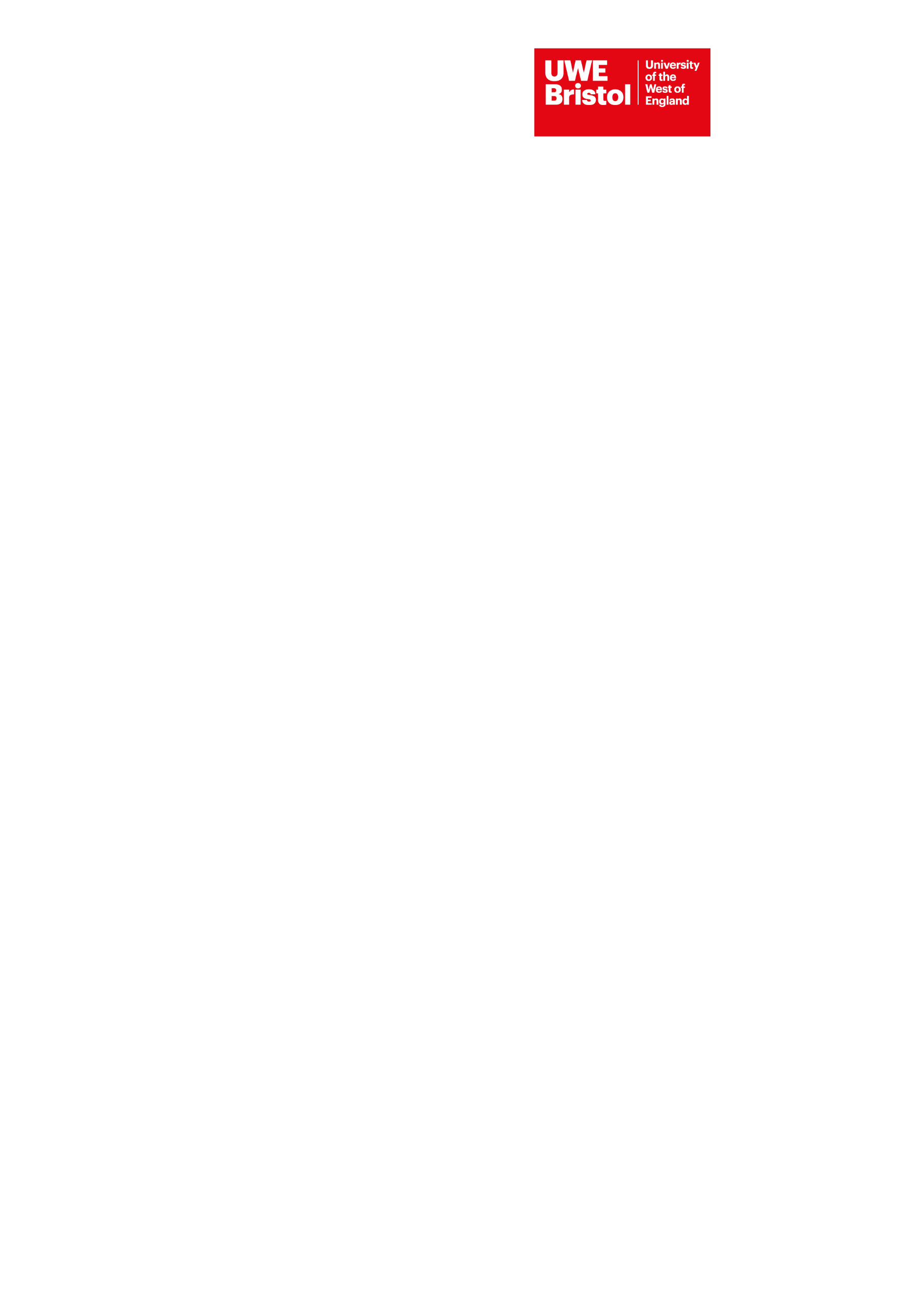 Evidencing Work-Based Learning (EWBL)Project ProposalPlease complete the following information;Please return your proposal to the module leader Clive.Warn@uwe.ac.uk.  Once your proposal is approved, the PD team will send a link for you to apply online.  You have 14 days from the date of application to make any changes to your module run, i.e. should you wish to change your submission date.  Contact PD@uwe.ac.uk should you have any queries.  Learning Outcomes for the Module (level M)Your name and place of workModule code or amount of credit and levelModule codes can be found in the module handbook, to request a copy, email Clive.Warn@uwe.ac.uk Proposed start dateProposed submission dateSee dates on EWBL course webpage in the how to apply sectionBackground to the project Overall Project Aim Keep this brief.What is your role in the project? This is important if you are collaborating with others.Are you proposing to collect any data? If so what data? What is the sample and how will it be selected?How will you analyse your data?What are the ethical issues concerning the project?  How will you address these?Please give a detailed rationale of why you think that NHS/Employer/UWE ethical approval is required or not required.  The NHS Health Research Authority ethics website and the UWE research ethics website provides information which you must consult.What approval processes at your workplace are required for the project?What resources are required for the project? What skills are needed for your contribution to the project? The question asks you to consider whether you are prepared for the work.To what extent do you have these skills? How do you propose to learn these skills? This will need to be reflected in your learning contractHow will the project be disseminated? 